ID：p5GhigG)jhhUgAtJs4CDzA            最近活跃时间：10月9日         求职意向                                                               自我评价                                                               09年参加工作，从事广告行业，于15年转型实体产业市场实战，具备行业地区经验与项目实际操作经验。先后操作《中泰海洋世界》《长影步行街》《老韩头市场营销》《金豆延吉恐龙园》等项目 工作经历                                                               教育经历                                                              培训经历                                                              证书                                                                   语言能力                                                               兴趣爱好                                                               应聘职位：企划经理应聘机构：吉林省江山人才产业集团有限公司工作地点：长春男     31岁 (1988年4月)     12年工作经验     本科     未婚 现居住地：长春 | 户口：长春 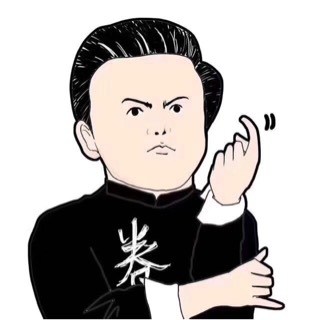 手机：13214313135
E-mail：95837750@qq.com 期望工作地区： 长春 期望月薪： 15000-25000元/月目前状况：我目前处于离职状态，可立即上岗期望工作性质：全职期望从事职业：房地产项目、品牌经理、项目总监期望从事行业：房地产开发与经营、旅游业、培训/课外教育/教育辅助2019.03 - 至今   吉林省金豆实业集团有限公司   (8个月) 2019.03 - 至今   吉林省金豆实业集团有限公司   (8个月) 企划经理 | 10001-15000元/月 企划经理 | 10001-15000元/月 零售/批发 零售/批发 工作描述：
1.项目前期策划（可研报告、市场方案）
2.项目品牌建设（CI、MI、BI/企业文化等）
3.项目宣传运营（线上+线下媒体选择，营销节点把控，阶段性主题传播策略，市场反馈信息，消费者调研分析等）
4.项目活动运营（项目媒体发布会，行业发布会，节庆活动，年度活动等）2017.04 - 至今   老韩头清真食品有限公司   (2年 7个月) 2017.04 - 至今   老韩头清真食品有限公司   (2年 7个月) 市场总监 | 10001-15000元/月 市场总监 | 10001-15000元/月 快速消费品 快速消费品 工作描述：负责老韩头线上部门运作：
1、部门正常运营管理
2、部门销售产品品相规划
新品规划（市场调研、研发对接、品相建议、渠道建议等）
3、电子商务部门团队人员组织架构
4、平台日常管理，活动规划，促销规划，节庆规划及网络数据分析
产品线上销售平台管理（京东，天猫，淘宝等）
产品三方售卖平台管理（美团，饿了么？糯米等）
5、网络销售渠道开发
网络供应商形式（店铺代理、微信代理、特渠代理等）2016.04 - 2017.04   吉林省上达集团管理有限责任公司   (1年 1个月) 2016.04 - 2017.04   吉林省上达集团管理有限责任公司   (1年 1个月) 企划总监 | 8001-10000元/月 企划总监 | 8001-10000元/月 物业服务 物业服务 工作描述：迅驰广场4楼餐饮管理运行，2016长影步行街项目筹备，营销策划，项目推广，市场营销等
1、企业品牌推广与形象塑造
2、商业运行项目活动规划
3、公司网络推广塑造
4、年度推广费用规划
5、公司媒体对接与执行2015.04 - 2016.04   官马养老产业集团—官马文化传媒有限公司   (1年 1个月) 2015.04 - 2016.04   官马养老产业集团—官马文化传媒有限公司   (1年 1个月) 总经理助理～策划总监 | 4001-6000元/月 总经理助理～策划总监 | 4001-6000元/月 房地产开发与经营 房地产开发与经营 工作描述：
1） 制定企业的品牌推广计划并将之分配至月度详细的执行计划；
2） 制定企业品牌升级方案及价值推广计划；
3） 制定产品的价值包装方案、市场推广方案；
4） 与总经理协商推进更多更广的业务范围及可盈利点；
5） 创意企业品牌并将之运用于各类推广物料；
6） 整合媒体及渠道资源，确保企业品牌传播的格调统2012.06 - 2014.12   吉林省元典文化传播有限公司   (2年 7个月) 2012.06 - 2014.12   吉林省元典文化传播有限公司   (2年 7个月) 广告创意总监 | 4001-6000元/月 广告创意总监 | 4001-6000元/月 广告业 | 企业性质：民营 | 规模：20-99人 广告业 | 企业性质：民营 | 规模：20-99人 工作描述：长春元典广告公司，任职策划总监；
主负责：协助公司上级（总经理）制定公司运营计划、实现公司计划实施，策划部运营状况调节、负责客户的创意提案；负责团队日常运转调节；指定团队人力发展规划；负责与公司各部门的协调；梳理、完善公司管理流程；直系上属：2人。公司总经理、公司副总经理；直系下属：5人。平面设计3人、策划人员2人管理经验：汇报对象：基层主管 | 下属人数：2人 
业绩描述：1.改整了创意部工作流程，提高了工作效率
2.通过应标方案成功为公司赢得了电信客户
3.通过对公司的文化梳理，为公司更新了公司网站
4.经与广泽合作成功为广泽举办了16周年庆典，以及公司10年未变的企业宣传片。 管理经验：2008.04 - 2010.01   北京环宇国际   (1年 10个月) 2008.04 - 2010.01   北京环宇国际   (1年 10个月) 广告文案策划 | 6001-8000元/月 广告文案策划 | 6001-8000元/月 广告业 广告业 工作描述：北京环宇国际广告公司，网络游戏策划团队任职策划专员；
主负责《梦幻西游》网络游戏线上、下推广活动，游戏内部活动
如：游戏主题活动，每周玩家活动，节庆活动等。
重要项目：《梦幻西游》北京万人同城会、梦幻西游玩家组织交流会等2004.07 - 2008.08   哈尔滨师范   日语   本科 2010.01 - 2011.02   企业管理 2010.01 - 2011.02   企业管理 培训机构：北京阿凡达培训机构培训地点：北京所获证书：无培训描述：公司组织潜质员工进行行业职能深造培训，参与专业培训一个月 2008.10   日语二级证书日语： 读写能力良好 | 听说能力良好 日语： 读写能力良好 | 听说能力良好 足球、看球 